AKIMAT OF PAVLODAR REGION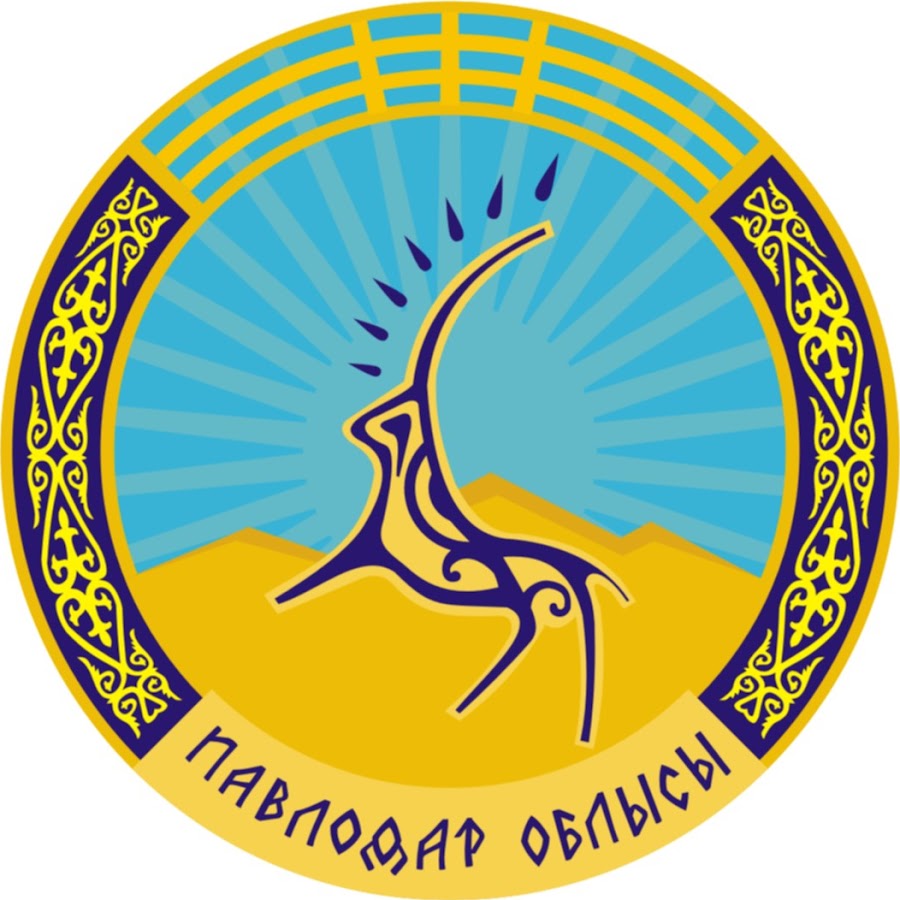 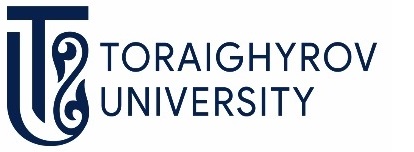 NON-PROFIT JOINT-STOCK COMPANY ‘TORAIGHYROV UNIERSITY’INFORMATION NOTICEInternational Scientific-Practical Conference dedicated to 175th Anniversary of Abay KunanbayevAkimat of Pavlodar region in cooperation with Toraighyrov University invites philosophers, historians, political scientists, professors, teachers, doctoral, master and bachelor students to participate in International Scientific-Practical Conference dedicated to 175th Anniversary of Abay Kunanbayev ‘Хакім Абай – әлемдік өркениет феномені’ on August 10th, 2020. Results of the conference will be published in conference proceedings in electronic format. Conference participants will receive certificates of participation and gratitude.Theme of the conference: - the value of Abai's heritage in Kazakh culture, and not only for the Kazakh people, but also for all countries of Turkic origin;- the role of his works in the upbringing of the younger generation, devoted to spiritual education, instilling new values, which were supposed to radically change the thinking of the whole people.Conference location: Non-profit JSC ‘Toraighyrov University’, Pavlodar.Conference will be held online over Zoom video-call for those who wish to present their papers.PAPER SUBMISSION GUIDELINES:Conference languages: Kazakh, Russian and English.Submission deadline: 10 August, 2020.Paper text should range between 3 to 5 pages.Authors can submit multiple papers. Strictly follow the submission guidelines: your submission, which should be sent to the following e-mail of technical secretary orgnauka@psu.kz, should include:- research paper;- electronic copy (scan) of receipt.Fill registration form ONLINE using the following links:- in Russian: https://docs.google.com/forms/d/e/1FAIpQLSfQQCfaMLAtEjCCGmAsPqTT5sfebgfZxmmm50LgH-YAKOtMvw/viewformPublication fee can be paid using one of the following payment methods: in Halyk Bank, Eurasian Bank branches, using bank details listed below, or using Kaspi.kz desktop/mobile app. Publication fee for one (1) paper is 2000 tenge.When paying the fee, please add a comment ‘for participation in Abay Kunanbayev conference’. Publication fee is paid for each submitted paper. Papers submitted after the stated deadline will not be accepted. Information on whether the decision to publish the paper submitted by you was positive or negative will be sent to your e-mail.Organizing committee has the right to reject materials, which do not meet the format requirements or theme of the conference.Research paper must match the conference theme, be original, up-to-date, have scientific novelty, assumption validity, meet the spelling and punctuation rules and format requirements, indicated below.  ORGANIZING COMMITTEE CONTACT DETAILS64 Lomov Street, Pavlodar, KazakhstanToraighyrov University, Science and Commercialization Division (room А-233b)Tel.:  8 (7182) 67-36-49, 87082466965          (in. 12-44, 12-08)CALLS ARE ACCEPTED FROM 9 AM TILL 6 PMBANK DETAILSRecipient: Non-profit JSC ‘Toraighyrov University’, Pavlodar, 64 Lomov Street Business Identification Number – BIN 990 140 004 6541. Payment account JSC ‘Eurasian Bank’ KZ4394812KZT22030797Bank Identification Code – BIC EURIKZKA2. JSC ‘Halyk Bank’Bank Identification Code – BIC HSBKKZKX, Payment account KZ156010241000003308Beneficiary Code 16Payment Purpose Code 8593. Payment method for CIS countries in JSC ‘Halyk Bank’Individual Identity Code – IIC КZ236010241000027996Foreign currency account №236010241000027996 – RUBBeneficiary Code 859General classifier of enterprises and organizations 388489974. Kaspi.kz applicationPayments (Платежи) – Education (Образование) – Tuition fee (Оплата за ВУЗы) – Fill all the boxes (in Faculty (Факультет) fill «For participation in the conference «Хакім Абай – әлемдік өркениет»)PAPER FORMAT REQUIREMENTS:Text processing programMicrosoft Оffice Word (2003, 2007, 2010)Text file formatRTFMarginstop, bottom – 2,5 cm., left – 3 cm., right – 2 cm.FontsTimes New Roman, KZ Times New RomanFont size12 ptSpacingsingle (1,0)Indentation1,0 cmPage numberingnot requiredText alignmentjustifiedTextshould not have hyphenationPagesshould not have breaks, headers or footersFirst line of textpaper title – uppercase letters in bold; under it – last name and initials of the author, academic degree, academic rank, position, affiliation (full name of university, organization, company, etc.) and city in lowercase letters, single-spacedTablesshould be formatted in a way that allows it to edit them for conference proceeding book;text in tables – font size 12 or 10 pt, line spacing 1,0Imagesshould be formatted in a way that allows it to edit them for conference proceeding book, i.e. images could be moved and resized. Original images should be in JPG or PDF, except for images made in Microsoft WordFormulasshould be typed in Microsoft EquationReferencesreference links are framed in square brackets, e.g.: [1, с. 12]. Reference list (in alphabet order – first local, then foreign authors or according to the reference order within text), numbered manually (not automatically). Should not exceed 10 references